Обмерный план помещений (технический)*План дома. Удобнее всего взять распечатку техпаспорта на листе А4. Если такого нет, сфотографируйте схему своей квартиры из выписки «Росреестра»  или из договора с застройщиком и распечатайте на листе А4.*Если схемы не нашлось, не беда — ее можно нарисовать. Для этого встаньте в коридоре или холле, и зарисуйте общий план всех комнат. Пронумеруйте каждое помещение (слева на право)*После этого переместитесь в комнату 1 и зарисуйте ее схему (вид сверху) со всеми выступами и изгибами, проведите замеры и укажите цифры на бумаге. Так же поступите со всеми помещениями квартиры.-----------------------------------------------------------------------------------------------------------------------------------------Шаг 1. Измерьте входной проем. Замеры объекта начинайте от входной двери.Сначала измерьте дверной проем (высоту и ширину) если дверь уже стоит, измерьте дверное полотно.Шаг 2. Измерьте стены.От дверей начинайте движение по часовой стрелке и по ходу движения замеряйте длину всех стен и выступов. Всех подряд, не откладывая! Это важно, чтобы ничего не упустить.Шаг 3. Измерьте окно.                                                                                                                                                    Измерьте высоту и ширину оконных проемов, а так же высоту проемов от уровня пола. Не забудьте измерять высоту стены (от пола до подоконника) и глубину откосов окна. Зарисуйте схему открывания окон, чтобы дизайнер мог учесть это при планировке мебели и избежать ситуации, когда створка окна упрется в угол шкафа.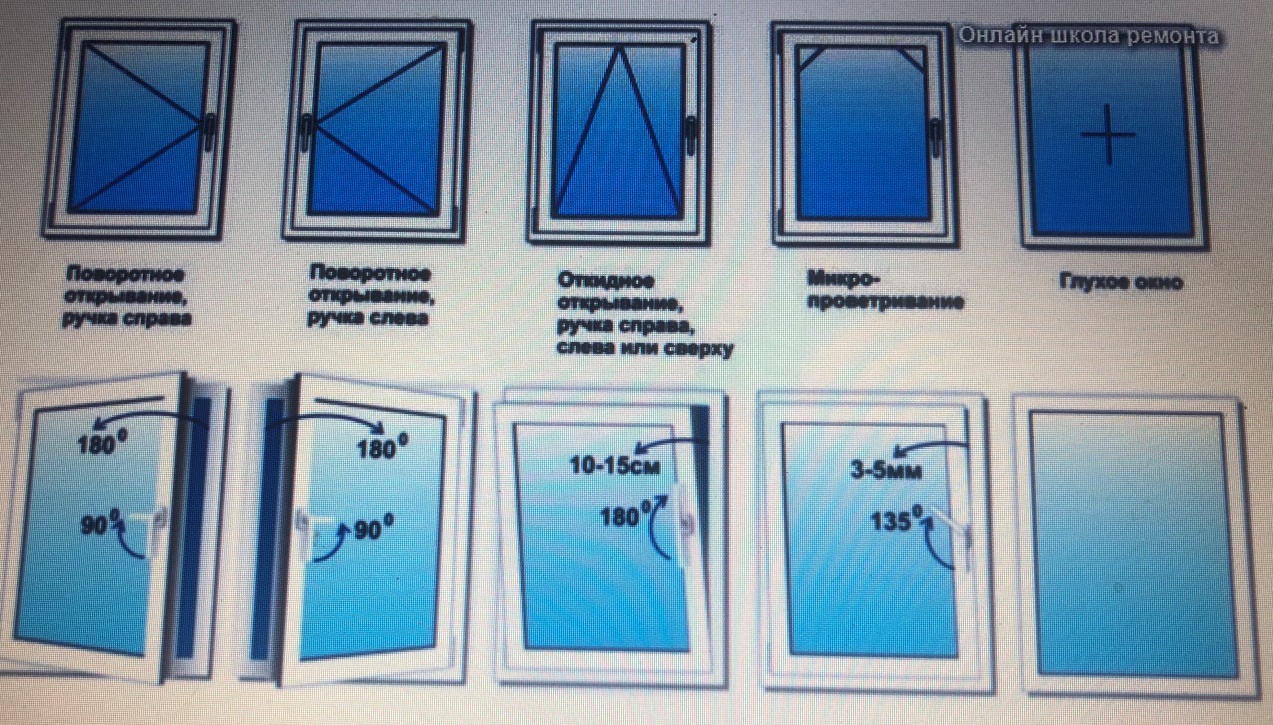 Шаг 4. Схема расположения труб.В санузлах/кухне  (кроме обмеров помещения) Важно отметить на плане расположение выводов коммуникаций! Уточнить где располагаются трубы, полотенце - сушитель  и т.д.Обычно трубы стремятся скрыть в ходе ремонта (обшить коробом или скрыть в толще стен) поэтому их размеры и расположение так важны. Кроме того, трубы отопления могут помещать при размещении кухонного гарнитура или шкафа. По той же причине обязательно отметьте на плане место расположения газовых труб/газового котла и другого оборудования. Отметить нужно и радиаторы отопления. Если к радиаторам отопления идут трубы стояка центрального отопления, их нужно зарисовать с привязкой к ближайшим стенам (укажите расстояние до стены)Шаг 5. Контрольные замеры.Измерьте и отметьте на схеме общую длину и ширину помещений. В конце замеров не забудьте измерить высоту потолков (во всех помещениях, включая санузлы)Шаг 6. Что еще отметить на схеме.В каждом доме есть узлы и элементы, которые нельзя не учитывать при разработке проекта. Обязательно отметьте их на своей схеме.*если радиаторы расположены не под оконным проемом, а в углах (измерьте расстояние до угла и длину самого радиатора)*Расположение вытяжной вентиляции на кухне и санузлах, газовой трубы на кухне.*Место, выделенное под внешний и внутренний блок кондиционера.*Пожарные лестницы на лоджиях (по правилам их нельзя демонтировать) *Несущие балки на потолке или  из плоскости стен.*Если Вы не намерены переносить электрику и слаботочные сети, отметьте место расположения электрического щитка, домофона, точку ввода интернет – кабеля в дом.*Отметьте на чертеже все несущие стены и колонны (несущие стены 300/400мм)Шаг 7. Фото и видеосъемка.Чтобы составить полное представление об объекте и не упустить детали, по окончании замеров, сделайте фото и видео:*Каждого помещения - от входа на противоположный угол, и на оборот от дальнего угла на входную дверь.*Всех важных узлов, которые вы изобразили на схеме.Запишите видео, двигаясь последовательно от входной двери в квартиру по всем комнатам по часовой стрелке.